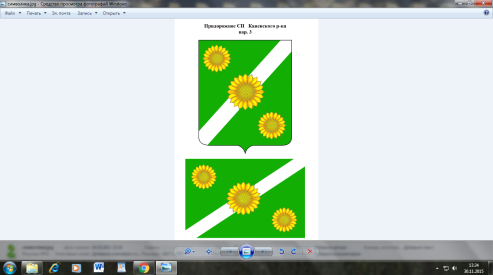 АДМИНИСТРАЦИЯ ПРИДОРОЖНОГО СЕЛЬСКОГО ПОСЕЛЕНИЯКАНЕВСКОГО РАЙОНАПОСТАНОВЛЕНИЕ11 сентября 2023 года                        № 74                        станица ПридорожнаяО создании комиссии по повышению качества и доступности муниципальных услуг и организации межведомственного взаимодействия в Придорожном сельском поселении Каневского районаВ целях реализации Федерального закона от 27 июля 2010 года № 210-ФЗ «Об организации предоставления государственных и муниципальных услуг», в соответствии с постановлением Правительства Российской Федерации от 27 сентября 2011 года № 797 «О взаимодействии между многофункциональными центрами предоставления государственных и муниципальных услуг и федеральными органами исполнительной власти, органами государственных внебюджетных фондов, органами государственной власти субъектов Российской Федерации, органами местного самоуправления или в случаях, установленных законодательством Российской Федерации, публично-правовыми компаниями», Методическими рекомендациями по формированию технологических схем предоставления государственных и муниципальных услуг на территории Краснодарского края, утвержденными Протоколом комиссии по повышению качества и доступности государственных и муниципальных услуг и организации межведомственного взаимодействия в Краснодарском крае от 22 мая 2018 года № 6, п о с т а н о в л я ю:1. Создать комиссию по повышению качества и доступности муниципальных услуг и организации межведомственного взаимодействия в Придорожного сельском поселении Каневского района. 2. Утвердить Положение о комиссии по повышению качества и доступности муниципальных услуг и организации межведомственного взаимодействия в Придорожного сельском поселении Каневского района (далее - Комиссия) (приложение 1) и ее состав (приложение 2).3. Определить общий отдел на разработку технологической схемы предоставления муниципальной услуги (внесение изменений в технологическую схему) отраслевой (функциональный) орган администрации Придорожного сельского поселения Каневского района, предоставляющий муниципальную услугу (далее – Уполномоченный орган).4. Руководителям отраслевых (функциональных) органов администрации Придорожного сельского поселения Каневского района обеспечить проверку и согласование технологических схем предоставления муниципальных услуг на их соответствие Методическим рекомендациям по формированию технологических схем предоставления государственных и муниципальных услуг на территории Краснодарского края, утвержденным Протоколом комиссии по повышению качества и доступности государственных и муниципальных услуг и организации межведомственного взаимодействия в Краснодарском крае от 22 мая 2018 года № 6 (далее – Методические рекомендации).5. Уполномоченному органу обеспечить разработку технологических схем предоставления муниципальных услуг и их направление на рассмотрение Комиссии в соответствии с Методическими рекомендациями.2. Общему отделу администрации Придорожного сельского поселения Каневского района (Рыбакова) разместить настоящее постановление на официальном сайте Придорожного сельского поселения Каневского района в информационно-телекоммуникационной сети «Интернет».3. Контроль за выполнением настоящего постановления оставляю за собой.4. Настоящее постановление вступает в силу со дня его подписания.ГлаваПридорожного сельского поселенияКаневского района                                                                                 М.Е. АвакьянПриложение 1УТВЕРЖДЕНпостановлением администрацииПридорожного сельского поселения Каневского районаот 11.09.2023г.   № 74ПОЛОЖЕНИЕ
о комиссии по повышению качества и доступности муниципальных услуг и организации межведомственного взаимодействия в Придорожном сельском поселении Каневского района1. Общие положения
1.1. Комиссия по повышению качества и доступности муниципальных услуг и организации межведомственного взаимодействия в Придорожном сельском поселении Каневского района (далее – Комиссия) является коллегиальным координационным органом, образованным в целях обеспечения реализации мероприятий по проведению административной реформы в Придорожного сельском поселении Каневского района, а также обеспечения взаимодействия отраслевых (функциональных) органов администрации в Придорожного сельском поселении Каневского района с территориальными органами федеральных органов исполнительной власти, территориальными органами государственных внебюджетных фондов Российской Федерации, органами исполнительной власти Краснодарского края, муниципальным образование Каневского района, многофункциональными центрами предоставления государственных и муниципальных услуг Краснодарского края (далее – МФЦ), организациями, участвующими в предоставлении муниципальных услуг, по вопросам повышения качества и доступности предоставления муниципальных услуг по принципу «одного окна» в Придорожном сельском поселении Каневского района, а также по вопросам организации межведомственного информационного взаимодействия, в том числе в электронной форме (далее – межведомственное взаимодействие).1.2. Комиссия в своей деятельности руководствуется Конституцией Российской Федерации, федеральными законами, указами, распоряжениями Президента Российской Федерации, постановлениями и распоряжениями Правительства Российской Федерации, нормативными правовыми актами Краснодарского края, муниципальными правовыми актами администрации Придорожного сельского поселения Каневского района, а также настоящим Положением.2. Организация деятельности Комиссии2.1. Комиссию возглавляет ее председатель.2.2. Председатель Комиссии:определяет периодичность проведения заседаний Комиссии (не реже одного раза в год), осуществляет общее руководство их подготовкой;созывает заседания Комиссии, утверждает повестку дня и председательствует на ее заседаниях;подписывает протоколы заседаний Комиссии;дает поручения (предложения, рекомендации) заместителю председателя Комиссии, секретарю Комиссии, членам Комиссии;осуществляет общий контроль за реализацией принятых Комиссией решений;исполняет иные функции по организации деятельности Комиссии.2.3. В случае отсутствия председателя Комиссии или по его поручению обязанности председателя Комиссии исполняет заместитель председателя Комиссии.2.4. Секретарь Комиссии:организует подготовку, созыв и проведение заседаний Комиссии;обеспечивает ведение протоколов и оформление решений;осуществляет организационно-техническое и информационно-аналитическое обеспечение деятельности Комиссии, на основании информации, предоставленной отраслевыми (функциональными) органами администрации муниципального образования Каневской район, оказывающими муниципальные услуги.2.5. Заседания Комиссии правомочны, если на них присутствует более половины ее членов.2.6. Решения Комиссии принимаются большинством голосов присутствующих на заседании членов Комиссии. В случае равенства голосов решающим является голос председательствующего на заседании Комиссии.2.7. Решения Комиссии оформляются протоколом, который подписывается председательствующим на заседании Комиссии и секретарем Комиссии.3. Задачи КомиссииЗадачами Комиссии являются:3.1. Повышение эффективности взаимодействия органов местного самоуправления Придорожного сельского поселения Каневского района.3.2. Обеспечение согласованных действий администрации  Придорожного сельского поселения Каневского района с территориальными органами федеральных органов исполнительной власти, территориальными органами государственных внебюджетных фондов Российской Федерации, расположенными на территории Краснодарского края, органами исполнительной власти Краснодарского края муниципальным образование Каневского района, МФЦ и организациями, участвующими в предоставлении муниципальных услуг, по повышению качества и доступности предоставления муниципальных услуг по принципу «одного окна» в Придорожном сельском поселении Каневского района, а также организации межведомственного взаимодействия в рамках предоставления муниципальных услуг.3.3. Оптимизация порядка предоставления муниципальных услуг посредством совершенствования нормативной и методологической базы.4. Функции КомиссииКомиссия выполняет следующие функции:4.1. Осуществляет анализ и оценку эффективности реализации мероприятий по повышению качества и доступности муниципальных услуг и организации межведомственного взаимодействия в Придорожном сельском поселении Каневского района.4.2. Разрабатывает предложения по совершенствованию нормативной правовой базы, по вопросам, отнесенным к ведению Комиссии.4.3. Рассматривает предложения по развитию внутриведомственного и межведомственного информационного взаимодействия.4.4. Рассматривает и одобряет:проекты технологических карт межведомственного взаимодействия;проекты технологических схем предоставления муниципальных услуг администрации Придорожного сельского поселения Каневского района.4.5. При необходимости создает рабочие группы для оперативной и качественной подготовки материалов по отдельным направлениям деятельности Комиссии или для оперативного решения конкретных вопросов.5. Полномочия КомиссииДля решения поставленных задач Комиссия вправе:5.1. Вносить предложения органам исполнительной власти Краснодарского края, территориальным органам федеральных органов исполнительной власти, расположенным на территории Краснодарского края, МФЦ и организациям, участвующим в предоставлении муниципальных услуг, по вопросам, отнесенным к ведению Комиссии.5.2. Запрашивать в установленном порядке у территориальных органов федеральных органов исполнительной власти, органов исполнительной власти Краснодарского края, органов местного самоуправления муниципального образования Каневской район, МФЦ и организаций, участвующих в предоставлении муниципальных услуг, необходимую информацию по вопросам, отнесенным к ведению Комиссии. 5.3. Приглашать на свои заседания представителей территориальных органов федеральных органов исполнительной власти, территориальных органов исполнительных власти Краснодарского края, органов местного самоуправления муниципального образования Каневской район, МФЦ и организаций, участвующих в предоставлении муниципальных услуг, по вопросам, отнесенным к ведению Комиссии.5.4. При необходимости создавать рабочие группы по отдельным направлениям деятельности Комиссии для предварительной проработки и обсуждения вопросов, отнесенных к компетенции Комиссии.ГлаваПридорожного сельского поселенияКаневского района                                                                                М.Е. Авакьян Приложение № 2УТВЕРЖДЕНпостановлением администрацииПридорожного сельского поселения Каневского районаот 11.09.2023г.   № 74 СОСТАВкомиссии по повышению качества и доступности муниципальных услуг и организации межведомственного взаимодействия в Придорожном сельском поселении Каневского районаГлава Придорожного сельского поселения Каневского района, председатель комиссии;Заместитель главы, по общим вопросам и вопросам благоустройства и ЖКХ администрации Придорожного сельского поселения Каневского района, заместитель председателя комиссии;Специалист общего отдела администрации Придорожного сельского поселения Каневского района, секретарь комиссии;Члены комиссии:Начальник общего отдела администрации Придорожного сельского поселения Каневского района;Начальник отдела учета и отчетности администрации Придорожного сельского поселения Каневского района;Руководитель филиала государственного автономного учреждения Краснодарского края «Многофункциональный центр предоставления государственных и муниципальных услуг Краснодарского края» в Каневском районе (по согласованию).ГлаваПридорожного сельского поселенияКаневского района                                                                                М.Е. Авакьян